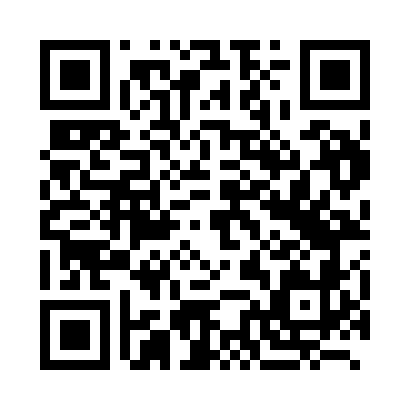 Prayer times for Arghisu, RomaniaWed 1 May 2024 - Fri 31 May 2024High Latitude Method: Angle Based RulePrayer Calculation Method: Muslim World LeagueAsar Calculation Method: HanafiPrayer times provided by https://www.salahtimes.comDateDayFajrSunriseDhuhrAsrMaghribIsha1Wed4:066:111:246:268:3810:342Thu4:046:101:246:278:3910:373Fri4:016:081:246:288:4010:394Sat3:596:061:246:298:4210:415Sun3:566:051:246:308:4310:436Mon3:546:041:246:308:4410:457Tue3:526:021:246:318:4610:478Wed3:496:011:246:328:4710:509Thu3:475:591:236:338:4810:5210Fri3:445:581:236:338:5010:5411Sat3:425:571:236:348:5110:5612Sun3:395:551:236:358:5210:5813Mon3:375:541:236:368:5311:0114Tue3:355:531:236:368:5511:0315Wed3:325:511:236:378:5611:0516Thu3:305:501:236:388:5711:0717Fri3:275:491:236:398:5811:1018Sat3:255:481:246:399:0011:1219Sun3:235:471:246:409:0111:1420Mon3:215:461:246:419:0211:1621Tue3:185:451:246:419:0311:1822Wed3:165:441:246:429:0411:2123Thu3:145:431:246:439:0511:2324Fri3:125:421:246:439:0611:2525Sat3:095:411:246:449:0711:2726Sun3:075:401:246:459:0911:2927Mon3:065:391:246:459:1011:3128Tue3:065:391:246:469:1111:3329Wed3:065:381:256:479:1211:3530Thu3:065:371:256:479:1311:3631Fri3:065:371:256:489:1311:36